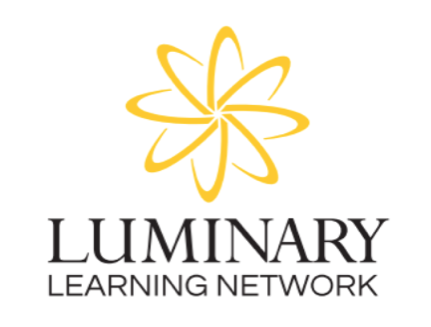 LLN Board MeetingDecember 12 2023; 3:30 PMMeeting held at 3000 Lawrence Street, Denver, CO 80205Attendees:Board MembersPrudence Daniels | Lead Partner, Denver Green School Southeast | School Leader RepresentativeAJ Keglovits | Assistant Principal, C3 Elementary | School Leader RepresentativeJH Sava | 2nd Grade Teacher, C3 Elementary | Teacher RepresentativeRachel Van Brocklin | Director of Communications, Colorado Succeeds | Community RepresentativeMolly Yost | Community RepresentativeTyler Mounsey | Director of Legislative Relations, Colorado Bar Association | Community RepresentativeSharmila Mann | Consultant | Community RepresentativeRebecca Grant Zarret | Consultant and Coach; Lecturer, University of Colorado Denver | Community RepresentativeOther AttendeesBailey Holyfield  | Executive DirectorKristopher Blythe | Senior Director of Innovation Initiatives and ProgramsMeredith Brown | Principal, Cole Arts and Science AcademyKartal Jaquette | Lead Partner, Denver Green School NorthfieldBrent Applebaum | Principal, C3 ElementaryMembers Not in AttendanceFrank Coyne | Community RepresentativeAgenda Items:Review and approve minutes from 11.14.23Motion to approve: TylerSecond: AJIn favor: All in favor Against: NoneMotion approvedLLN GovernanceKris reviewed fall READ Act data from across the LLN, disaggregated by demographicsBailey reviewed the current status of innovation zones across in DPSEcosystem Updates  Bailey shared the updates on the DPS Board following the swearing in of the newest members and lates officer electionsED UpdatesThe Board discussed the LLN’s grant agreement for 23-24Bailey shared update on the school invoice process for 23-24The Board reviewed November financialsLLN Leader PanelLeaders from Cole Arts and Science Academy, Creativity Challenge Community, and Denver Green School Northfield engaged in a Q&A with the Board about successes and challenges from the first semester of the school yearMeeting adjourned at 5:00 p.m. 